1.	SummaryThis document provides the report on the first Joint Coordination Activity on multimedia aspects of e-services (JCA-MMeS), held on 19 October 2017, 1615 – 1730 hours. The JCA meeting reviewed a contribution and agreed with the proposal to request SG16 to amend its list of tasks to include explicitly under its tasks support to the coordinated development of new technology trends: a) digital finance services (DFS) and distributed ledger technologies (DLT); and b) of new multimedia aspect of e-service standards such as e-agriculture, e-forestry, and e-aquaculture.2	IntroductionDuring the last SG16 meeting held on 16-27 January 2017, SG16 created the JCA multimedia aspect of e-Services under SG16 mandate.The JCA-MMeS hold its first meeting on 19 October 2017, 1615 – 1730 hours. Mr Mohannad El-Megharbel (NTRA, Egypt) chaired the meeting.JCA-MMeS-001R1 was agreed as the agenda and documentation of the meeting, the agenda can be found in Annex A.The objectives of the meeting were:Discuss the incoming liaison statements Discuss the incoming contributionsReview of the representative listDiscuss the future steps of the JCA-MMeS3	DocumentationThe meeting documentation can be found in Annex B of this document.4	Status report on situation of JCA-MMeSThe chairman presented the Terms of Reference of the JCA-MMeS and invited the attendees to visit the JCA webpage to review the meeting documents and to join the mailing list.5	Incoming liaison statements5.1	TD125/GEN LS/r on the creation of JCA on multimedia aspects of e-services (SG16-LS1) [from ITU-T SG9]The JCA-MMeS appreciated the response of SG9 to nominate Mr SungKwon Park as a representative from SG9 to the JCA-MMeS.5.2	TD077/GEN LS/r on the creation of JCA on multimedia aspects of e-services (SG16-LS1) [from ITU-T SG20]The JCA-MMeS appreciated the response of SG20 to nominate Mr Hongki CHA as a representative from SG20 to the JCA-MMeS.6	Contributions6.1	[JCA-MMeS-003] Proposal to include reference to digital financial system and distributed ledger technologies in the definition of e-servicesThis contribution proposes to amend the Term of Reference of the JCA-MMeS to include the Digital financial system (DFS), Distributed Ledger Technologies (DLT) and other new services. 
The proposal was discussed and the group agreed that it accepts to the amendment pending the approval of SG16, as S16 is the parent group of JCA-MMeS. Review of the representative listThe group noted the representative list in JCA-MMeS-002.8	Outgoing liaison statementsThe JCA-MMeS will send a liaison to TSAG, all SGs, FG DLT, and FG DFC to inform them with the change in it Terms of Reference and to invite them to nominate their representatives to the JCA-MMeS.9	Future steps9.1	Future plansJCA-MMeS is planning to organize a workshop in the next SG16 meeting in 2018 about the e-services.9.2	Next JCA-MMeS meetingJCA-MMeS is planning its next meeting during the next SG16 meeting in June 2018.  10	Any other businessNo other business.Annex A
Meeting AgendaOpeningApproval of agenda [JCA-MMeS-001R1: this document]Documentation (see Annex B and agenda item 4.3)Status report on situation of JCA-MMeSTerms of Reference (Annex F to SG16-R1; also posted here)Web page (https://itu.int/en/ITU-T/jca/mmes)Documents (http://itu.int/en/ITU-T/jca/mmes/Pages/docs.aspx)Mailing list (jca-mmes@lists.itu.int, self-subscription here)Incoming liaison statements [SG16-TD125/GEN]; [SG16-TD077/GEN]Contributions [JCA-MMeS-003]Review of the representative list [JCA-MMeS-002]Outgoing liaison statementsFuture stepsFuture plans Next JCA-MMeS meetingAny other businessClosingAnnex B
DocumentationAnnex C
Proposed modification to the ToR of the JCA on multimedia aspects of e-servicesScopeThe role of the JCA on multimedia aspects of e-services is the monitoring and coordination of the work on e-services-related technical topics within ITU as well as outside ITU, especially on standardization, taking into consideration the work of relevant other standards development organizations (SDOs), forums and consortia.E-services: For the scope of the JCA on multimedia aspects of e-services, e-service is defined as the combined use of electronic communication and information technology (digital multimedia data collected, processed, transmitted, stored and retrieved electronically) for service delivery in a specific industry area, such as healthcare, education, administration, commerce, transportation, entertainment, etc. The distribution and delivery of e-services can be by a multitude of channels capable of transporting multimedia information, for example the Internet, cable networks, NGN, GSTN, IMT-2020, future networks, and wireless networks.The JCA operates under the terms of Recommendation ITU-T A.1, clause 2.2.MotivationWith the advent of the Web and the Internet, multimedia touches almost all aspects of our lives. As the lead Study Group on multimedia aspect of e-services, Questions of SG16 have been working in the key areas of multimedia, such as e-health, accessibility, ITS, Human factors, IPTV and advanced content delivery systems such as ILEInevitably, any e-service will have some elements of multimedia. For example, the use of ultra-high definition video in telemedicine, gamification in education, video surveillance in public safety, and the use of smartphone video for measuring heartbeats, etc.As technology and various services grow, we find many overlapping areas among them. As the lead Study Group on multimedia aspect of e-services, SG16 has recognized coordination among different groups involved in this area is desirable for efficiency and progress of technology.RationaleIdentifying that the current topics and their complexity in ITU-T/ITU-R/ITU-D are deemed as important concerns of JCA on multimedia aspect of e-services, such as advanced broadcasting in IBB-TV / IRG-IBB, accessibility in JCA-AHF/IRG-AVA, e-health, natural language translation and information services at and during disaster, an appropriate platform for better addressing the coordination needs identified now and in the future is necessary.ObjectivesTo identify and co-ordinate activity on multimedia aspect of e-services across all the relevant ITU-T Study Groups (currently ITU-T SGs 2, 9, 11, 12, 13, 15, 16, 17, 20) and to liaise with all relevant sectors ITU-R and ITU-D;To collaborate with other cross sector coordination platforms such as CITS.To analyse e-services related work programmes in ITU-T Study Groups, as well as in other SDOs, forums and consortia, for use in its coordination function and will provide information on this work for use by the relevant study groups in planning their work.To provide a visible contact point for e-service activities in ITU-T, to seek co-operation from external bodies working in the field of e-services and enable effective two-way communication with these bodies.ParticipationParticipation is open to official representatives of all ITU-T SGs and TSAG and all ITU-T SG secretariat.Other ITU groups and relevant external bodies, standardization organizations in particular, may be invited to appoint a representative to join the group.Working methodsThe JCA on e-services works primarily by correspondence, but it can also meet in association with meetings of Study Group 16, when necessary. In addition, urgent issues requiring attention can be flagged up at any time and the JCA can convene as appropriate to take action.Specific tasksWithin the scope of multimedia aspects of e-services:Maintain a list of contacts for e-services in each group participating in the JCA.Coordinate with the various groups in ITU-T on standardization activities to avoid duplication of work, noticeably any proposed new and revised work items, and maximize work;Advise in the overall planning of tutorials and seminars/workshops (in accordance with Rec. ITU-T A.31);Address coordination of activities with relevant SDOs and forums;Support of the coordinated development of specifications and events for conformance and interoperability testingProgress reportsThis JCA will issue a report to SG16, the lead Study Group on multimedia aspects of e-services, after each JCA meeting. TSAG may monitor the activities of this JCA through these reports (see Rec. ITU-T A.1, clause 2.2.8).LifetimeThe lead Study Group on multimedia aspects of e-services will decide the termination of this JCA (see Rec. ITU-T A.1, clause 2.2.10).____________________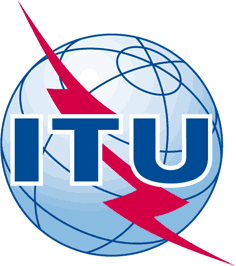 INTERNATIONAL TELECOMMUNICATION UNIONTELECOMMUNICATION
STANDARDIZATION SECTORSTUDY PERIOD 2017-2020INTERNATIONAL TELECOMMUNICATION UNIONTELECOMMUNICATION
STANDARDIZATION SECTORSTUDY PERIOD 2017-2020INTERNATIONAL TELECOMMUNICATION UNIONTELECOMMUNICATION
STANDARDIZATION SECTORSTUDY PERIOD 2017-2020SG16-TD130-R1/PLEN
(JCA-MMeS-004-R1)SG16-TD130-R1/PLEN
(JCA-MMeS-004-R1)INTERNATIONAL TELECOMMUNICATION UNIONTELECOMMUNICATION
STANDARDIZATION SECTORSTUDY PERIOD 2017-2020INTERNATIONAL TELECOMMUNICATION UNIONTELECOMMUNICATION
STANDARDIZATION SECTORSTUDY PERIOD 2017-2020INTERNATIONAL TELECOMMUNICATION UNIONTELECOMMUNICATION
STANDARDIZATION SECTORSTUDY PERIOD 2017-2020INTERNATIONAL TELECOMMUNICATION UNIONTELECOMMUNICATION
STANDARDIZATION SECTORSTUDY PERIOD 2017-2020INTERNATIONAL TELECOMMUNICATION UNIONTELECOMMUNICATION
STANDARDIZATION SECTORSTUDY PERIOD 2017-2020INTERNATIONAL TELECOMMUNICATION UNIONTELECOMMUNICATION
STANDARDIZATION SECTORSTUDY PERIOD 2017-2020Original: EnglishOriginal: EnglishQuestion(s):Question(s):, , , Source:Source:Chairman JCA-MMeSChairman JCA-MMeSChairman JCA-MMeSChairman JCA-MMeSTitle:Title:Report for the JCA-MMeS meeting (Macao, 19 October 2017)Report for the JCA-MMeS meeting (Macao, 19 October 2017)Report for the JCA-MMeS meeting (Macao, 19 October 2017)Report for the JCA-MMeS meeting (Macao, 19 October 2017)Purpose:Purpose:AdminAdminAdminAdminContact:Contact:Mohannad El-Megharbel 
Chairman JCA-MMeS
NTRA, EgyptMohannad El-Megharbel 
Chairman JCA-MMeS
NTRA, EgyptMohannad El-Megharbel 
Chairman JCA-MMeS
NTRA, EgyptTel: 	+20-100-803-6503
Fax: 	+20-2-3534-4133
Email:	melmegharbel@tra.gov.eg  Keywords:JCA-MMeS; multimedia; e-services; ITU-T SG16Abstract:This document contains the report for the first Joint Coordination Activity on multimedia aspects of e-services (JCA-MMeS) as well as the list of documents.DocumentSubjectSourceAnnex F to SG16-R1ToR of JCA on multimedia aspects of e-services (JCA-MMeS)ITU-T SG16SG16-LS1LS on the creation of JCA on multimedia aspects of e-servicesITU-T SG16SG16-TD77/GENLS/r on the creation of JCA on multimedia aspects of e-services [from ITU-T SG20]ITU-T SG20SG16-TD125/GENLS/r on the creation of JCA on multimedia aspects of e-services [from ITU-T SG9]ITU-T SG9JCA-MMeS-001R1Draft agenda and documentation (JCA-MMeS meeting, Macau, 19/10/2017)Chairman JCA-MMeSJCA-MMeS-002List of representatives to JCA-MMeSTSBJCA-MMeS-003https://www.itu.int/en/ITU-T/jca/mmes/JCAMMeS%20Docs/JCA-MMeS-Doc003.docxOKI, Keio University